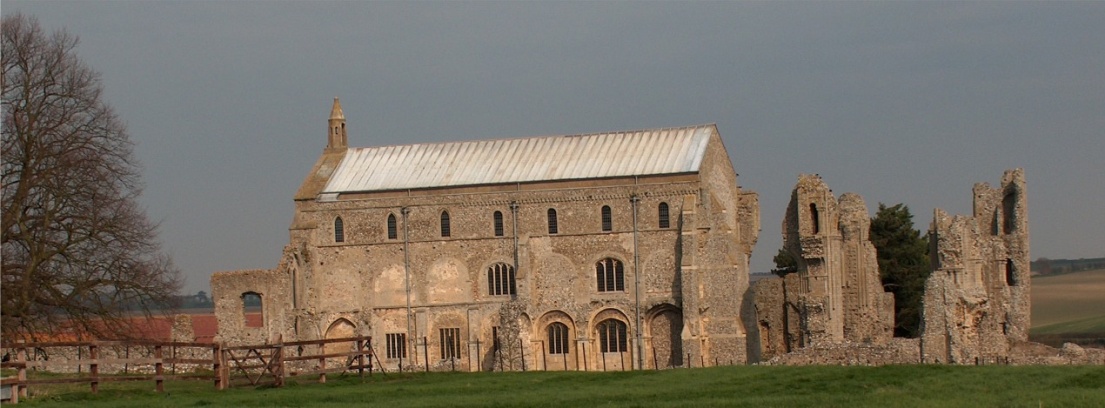 Parish Council MeetingMembers of the Council     You are summoned to attend a meeting of Binham Parish Council at The Memorial Hall onMonday 13th July 2020 at 7.30pmS. H. HaydenLocum Clerk6th July 2020The Public are welcome to attend this Parish Council meeting  Covid 19 precautions will be in placePlease use hand sanitiser at door on way in and out You will be asked to leave your name and telephone number to assist “Track & Trace” – these details to be kept for 21 days and then destroyedAGENDA1.	Apologies2.	Signing of Acceptance of Office by Co-Opted Parish Councillors3.	To Receive Declarations of Interest4.	Approval of the Minutes of Parish Council Meeting held 18th May 20205.	Matters Arising6.	Reports	5.1	Norfolk County Council	5.2	North Norfolk District Council	5.3	Liaison Meetings of the Priory Close/Walsingham Rd development	5.4	Chair’s Report on Grant funds and any ongoing Covid 19 “Stay Secure” provisions7.	Planning7.1	Report from Planning Committee7.2 	To discuss and make observations on any applications received after the date of this Agenda8.	Financial Report & Accounts for Settlement9.	To approve Parish Council Covid 19 Risk Assessment10.	To discuss the possibility of installing public electric car charger(s) [PA]11.	Items for Information Only or next AgendaThe next meeting will be on 14th September 2020